§3511.  Exempt from taxation; fuel tax refundThe property, both real and personal, of a district, whether held and operated by itself or leased to a private operator, for the purpose of providing mass transportation as provided in this chapter, is exempt from all registration fees, real, personal, excise, sales and use, and any other taxes which are assessed by the State or any political subdivision of the State.  A district, or its lessee, or any person contracting with the district for the purpose of furnishing mass transportation, is entitled to be reimbursed and paid to the extent of the full amount of the tax paid for fuel used in motor vehicles owned and operated by them for that purpose.  That district, lessee or person shall present its claim to the State Tax Assessor in the form and with any information that the State Tax Assessor requires, accompanied by original invoices showing the purchases.  Applications for refunds as provided must be filed with the State Tax Assessor within 9 months from the date of purchase.  [PL 1987, c. 737, Pt. A, §2 (NEW); PL 1987, c. 737, Pt. C, §106 (NEW); PL 1989, c. 6 (AMD); PL 1989, c. 9, §2 (AMD); PL 1989, c. 104, Pt. C, §§8, 10 (AMD).]SECTION HISTORYPL 1987, c. 737, §§A2,C106 (NEW). PL 1989, c. 6 (AMD). PL 1989, c. 9, §2 (AMD). PL 1989, c. 104, §§C8,10 (AMD). The State of Maine claims a copyright in its codified statutes. If you intend to republish this material, we require that you include the following disclaimer in your publication:All copyrights and other rights to statutory text are reserved by the State of Maine. The text included in this publication reflects changes made through the First Regular and First Special Session of the 131st Maine Legislature and is current through November 1. 2023
                    . The text is subject to change without notice. It is a version that has not been officially certified by the Secretary of State. Refer to the Maine Revised Statutes Annotated and supplements for certified text.
                The Office of the Revisor of Statutes also requests that you send us one copy of any statutory publication you may produce. Our goal is not to restrict publishing activity, but to keep track of who is publishing what, to identify any needless duplication and to preserve the State's copyright rights.PLEASE NOTE: The Revisor's Office cannot perform research for or provide legal advice or interpretation of Maine law to the public. If you need legal assistance, please contact a qualified attorney.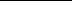 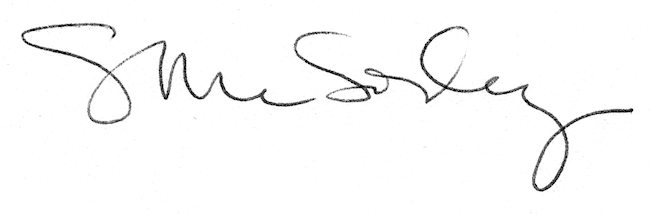 